                                                                           Handtekening			(*) wordt toegekend door LedenadministratieKwartaalblad “de Heerlijkheid” wordt alleen bij Hoofdleden bezorgd.U kunt de contributie overmaken naar bankrekeningnummer: NL71 RABO 0126 3462 24t.n.v. Heemkundekring De Heerlijkheid Oosterhout.Deze aanmelding opsturen naar:Heemkundekring De Heerlijkheid Oosterhout	Arendshof 212, 4901 NG Oosterhout	of (bij voorkeur) als bijlage mailen naar: hkoosterhout.leden@gmail.com                              https://www.hkoosterhout.nl                          https://www.facebook.com/groups/3954974521278522/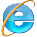 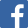 hkoosterhout.leden@gmail.com                              0162227080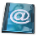 Deze gegevens worden alleen gebruikt voor de administratie en niet voor andere doeleinden https://www.hkoosterhout.nl                          https://www.facebook.com/groups/3954974521278522/hkoosterhout.leden@gmail.com                              0162227080Deze gegevens worden alleen gebruikt voor de administratie en niet voor andere doeleindenAchternaamVoorlettersVoornaamM / VGeb. datumGeb. plaats AdresPostcodeWoonplaatsTelefoonnummerMobiele telefoonEmailadresSpeciale belangstelling voorDatum aanmeldingIngangsdatum lidmaatschap(*) Lidnummer